INFORME DE ACTIVIDADESDEL MES DE SEPTIEMBRE  DEL 2019DIRECCION DE PROMOCION ECONOMICA, TURISMO Y PARTICIPACION CIUDADANALIMPIEZA DE MALEZA EN LAS CALLES DE LA LOCALIDAD DE SAN LUIS SOYATLAN, MEDIANTE EL PROGRAMA  EMPLEO TEMPORAL PARA LA COMUNIDAD 2019. 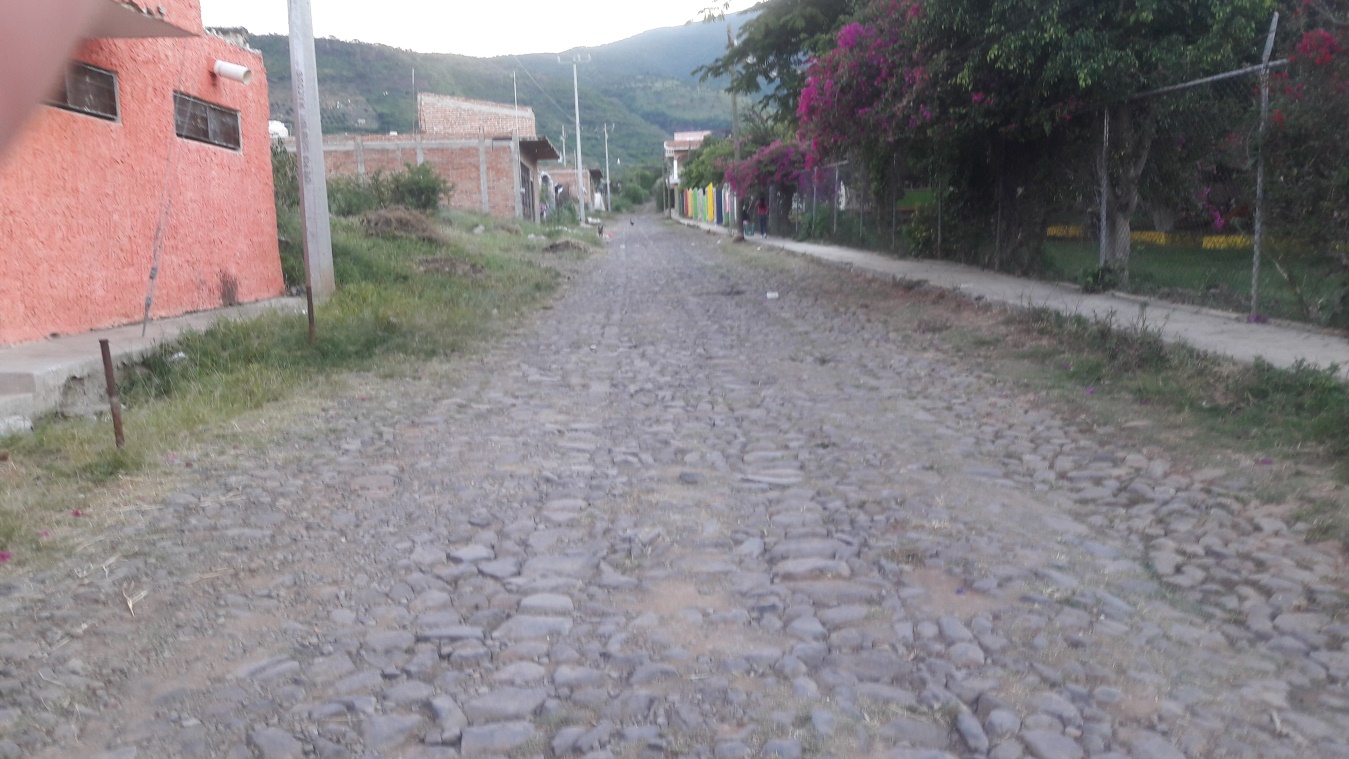 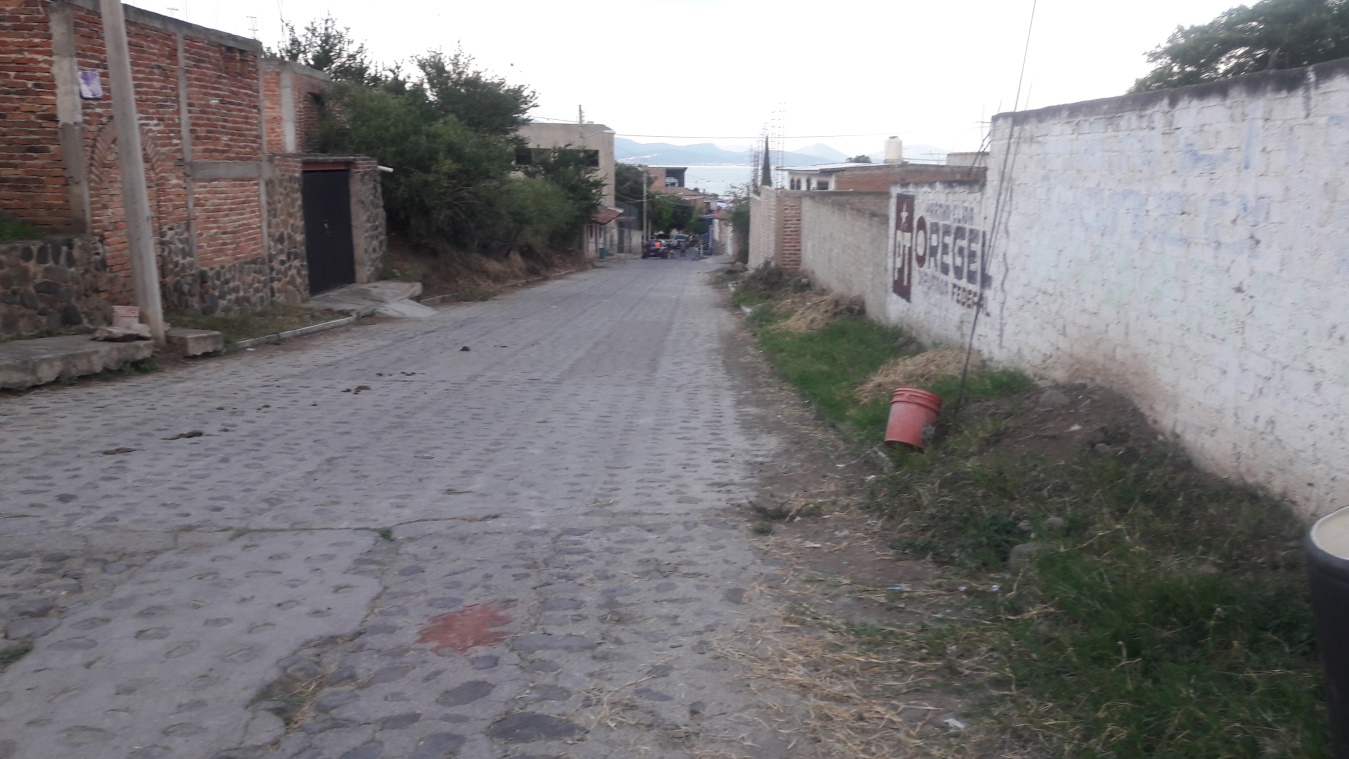 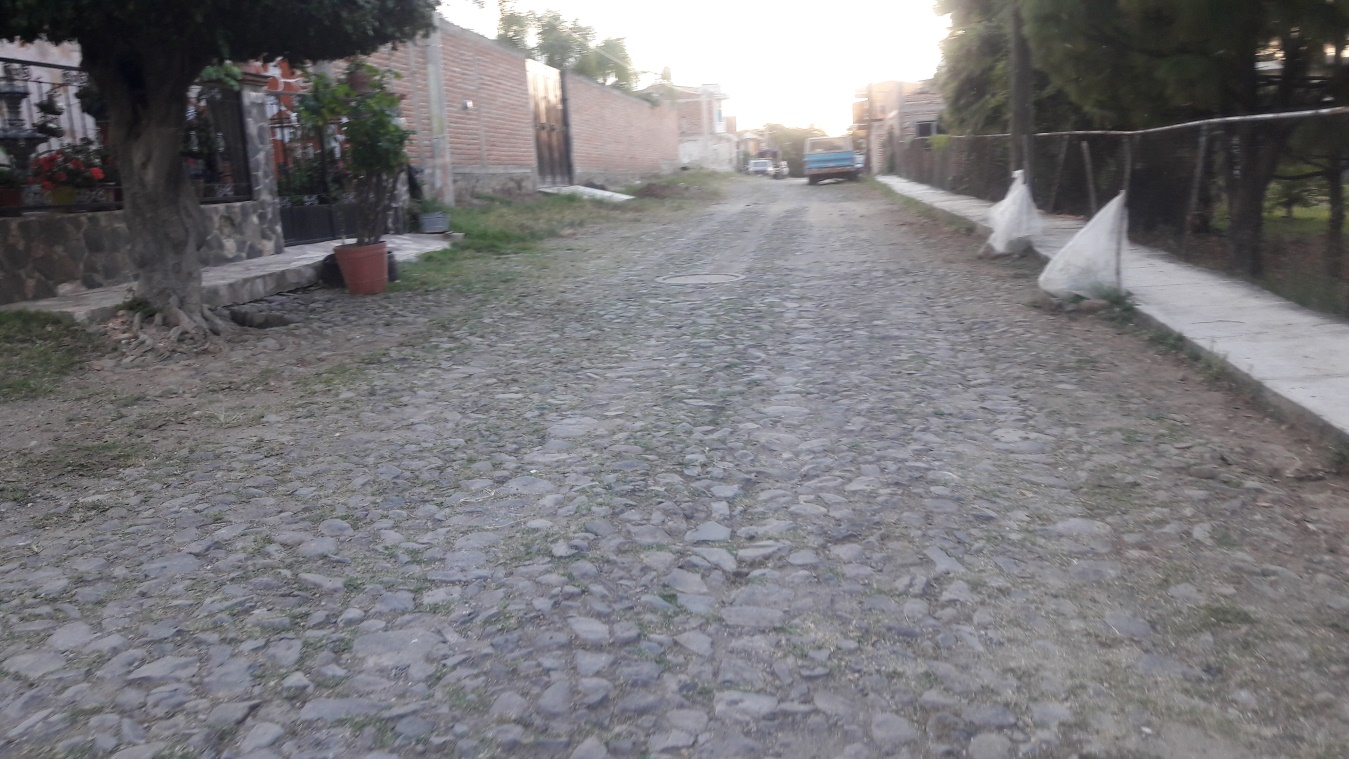 LIMPIEZA EN EL PARQUE DEL FRACCIONAMIENTO EL TORIL EN 
SAN LUIS SOYATLAN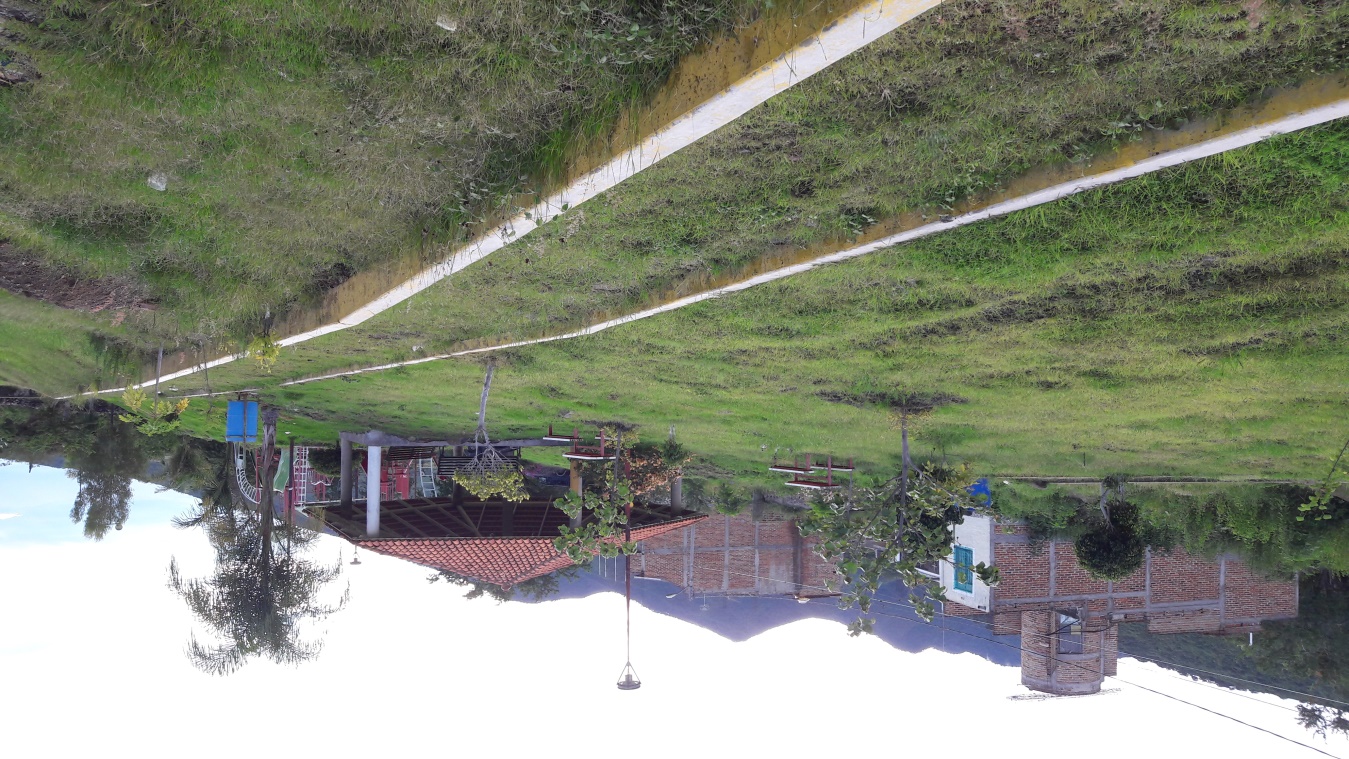 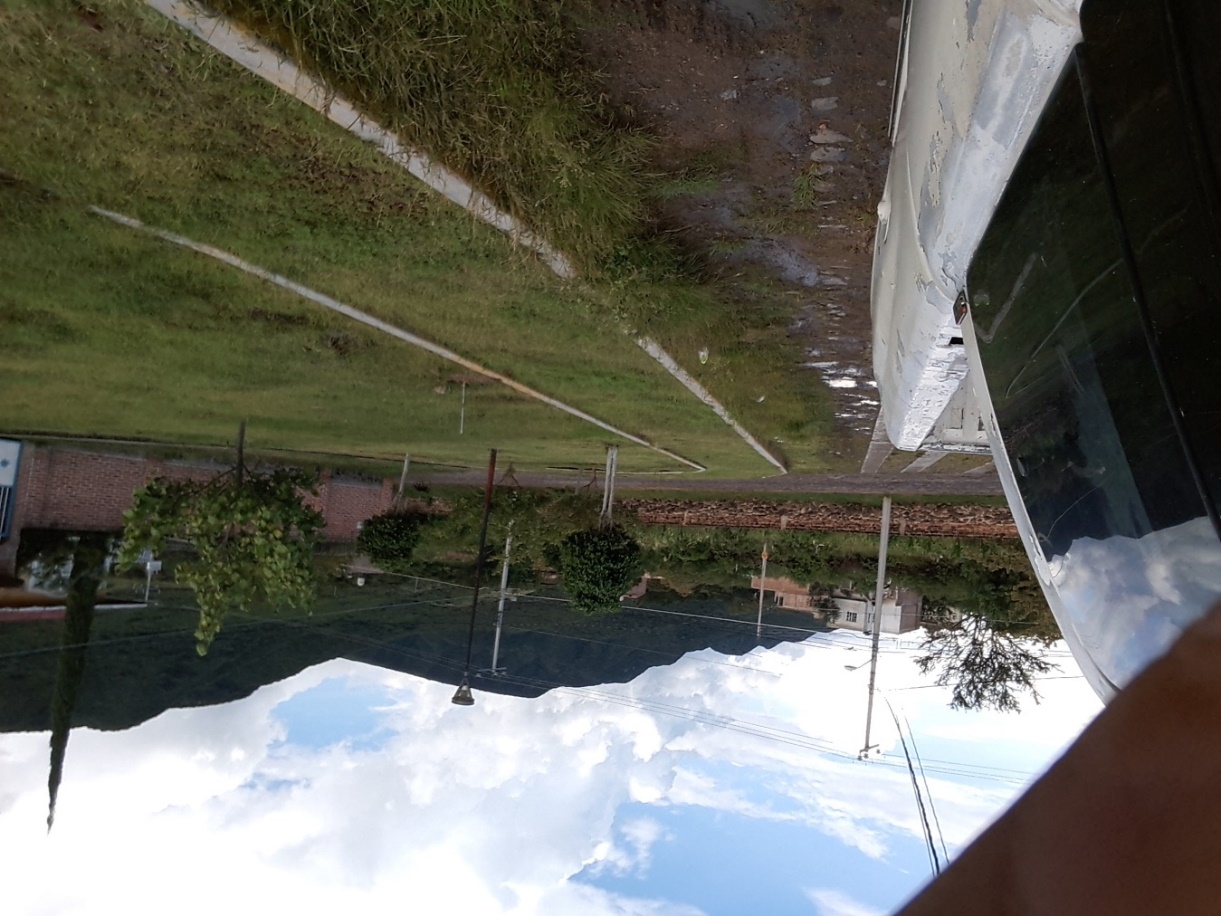 LIMPIEZA EN LA CALLE OCAMPO EN LA LOCALIDAD DE TUXCUECA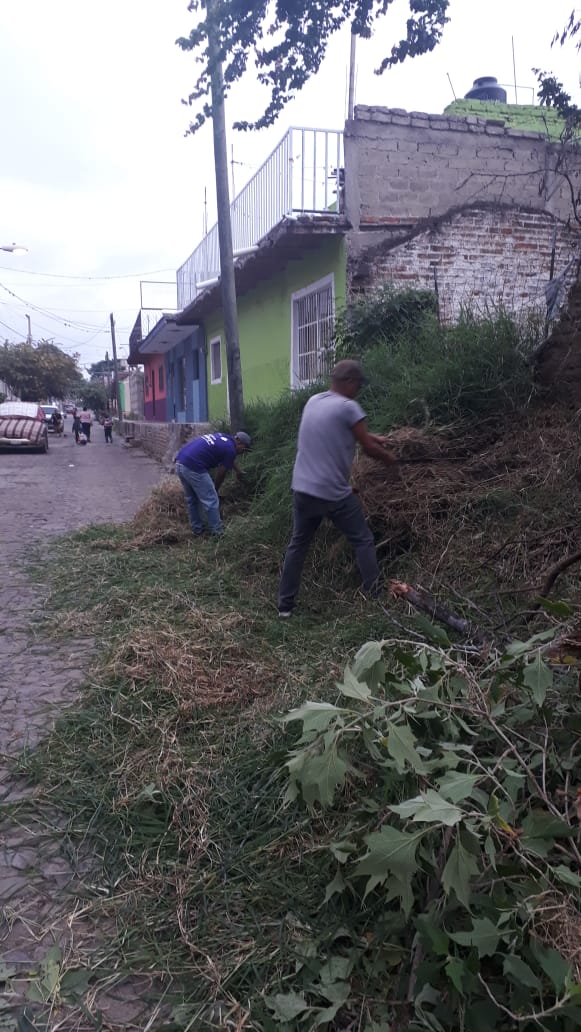 ASISTENCIA AL MAGNO EVENTO DEL GOBERNADOR ING. ENRIQUE ALFARO RAMIREZ, TAMBIEN PARTICIPARON SECRETARIOS DE ESTADO ENTRE ELLOS EL LIC. ALBERTO ESQUER GUTIERREZ DE LA SADER, EL PRESIDENTE DE LA CNC JALISCO EL MAESTRO ELEAZER AYALA, PRESIDENTES MUNICIPALES DE  LA REGION ENTRE OTRAS PERSONALIDADES,  EL EVENTO TUVO LUGAR EN EL MUNICIPIO DE ATOYAC, JALISCO.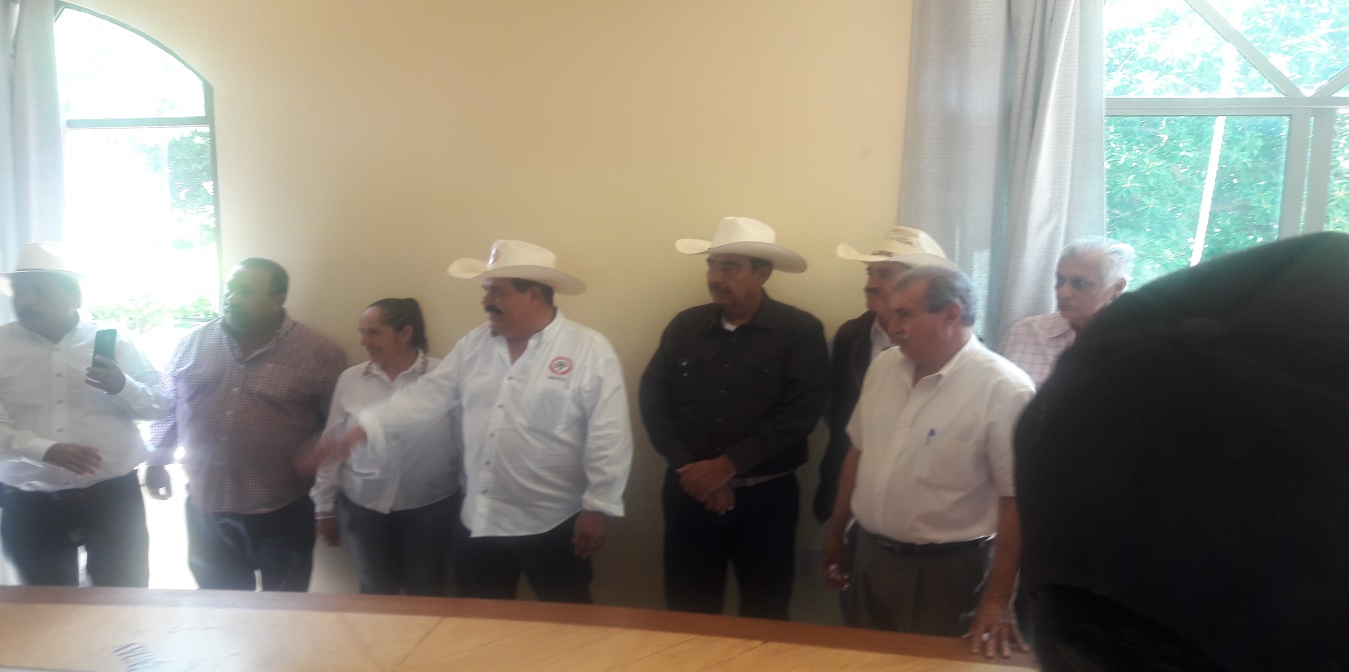 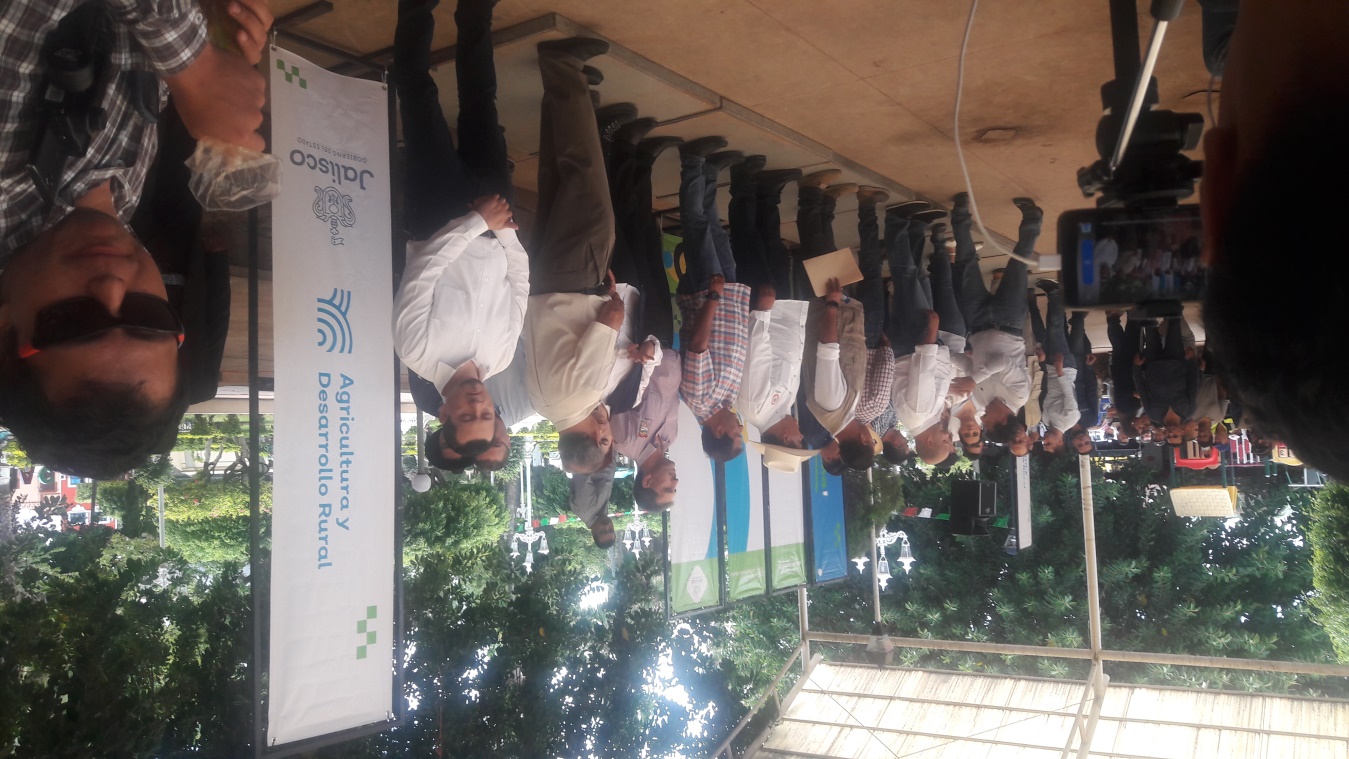 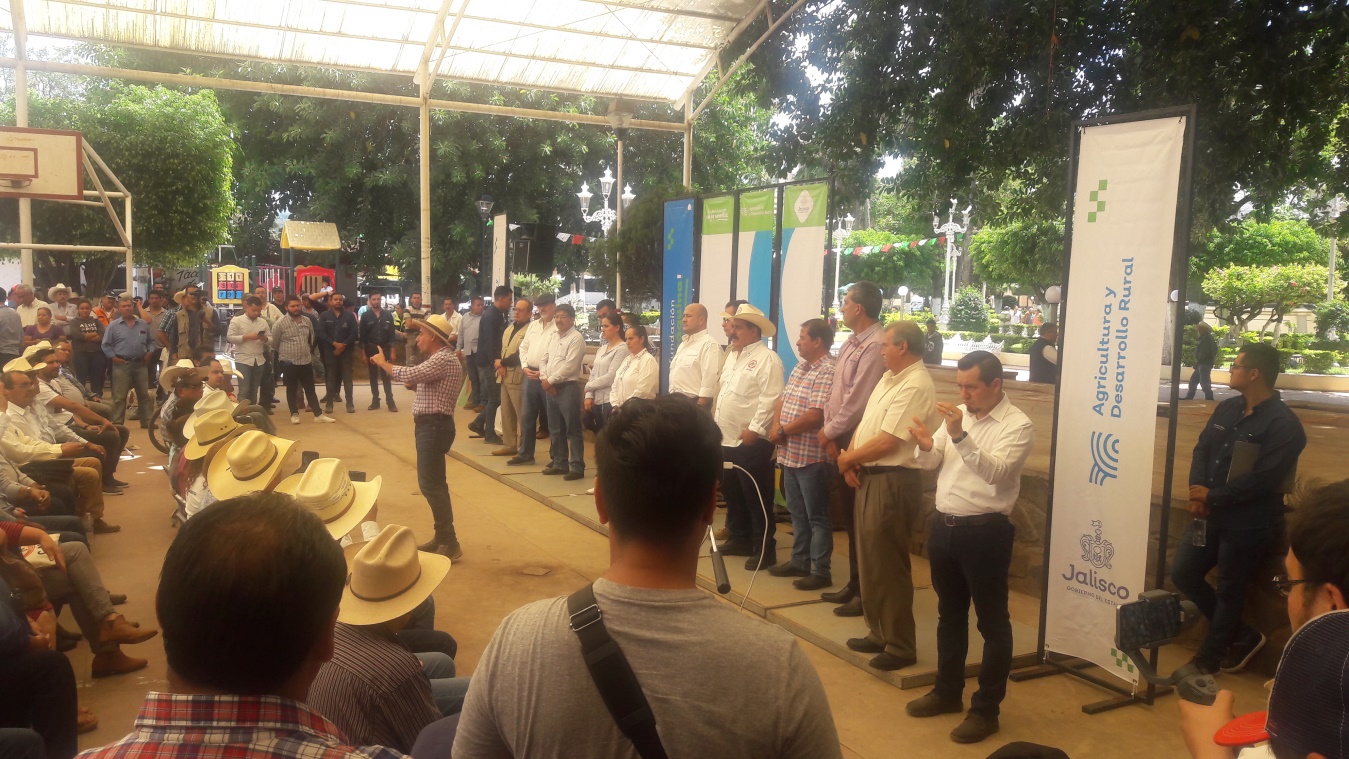 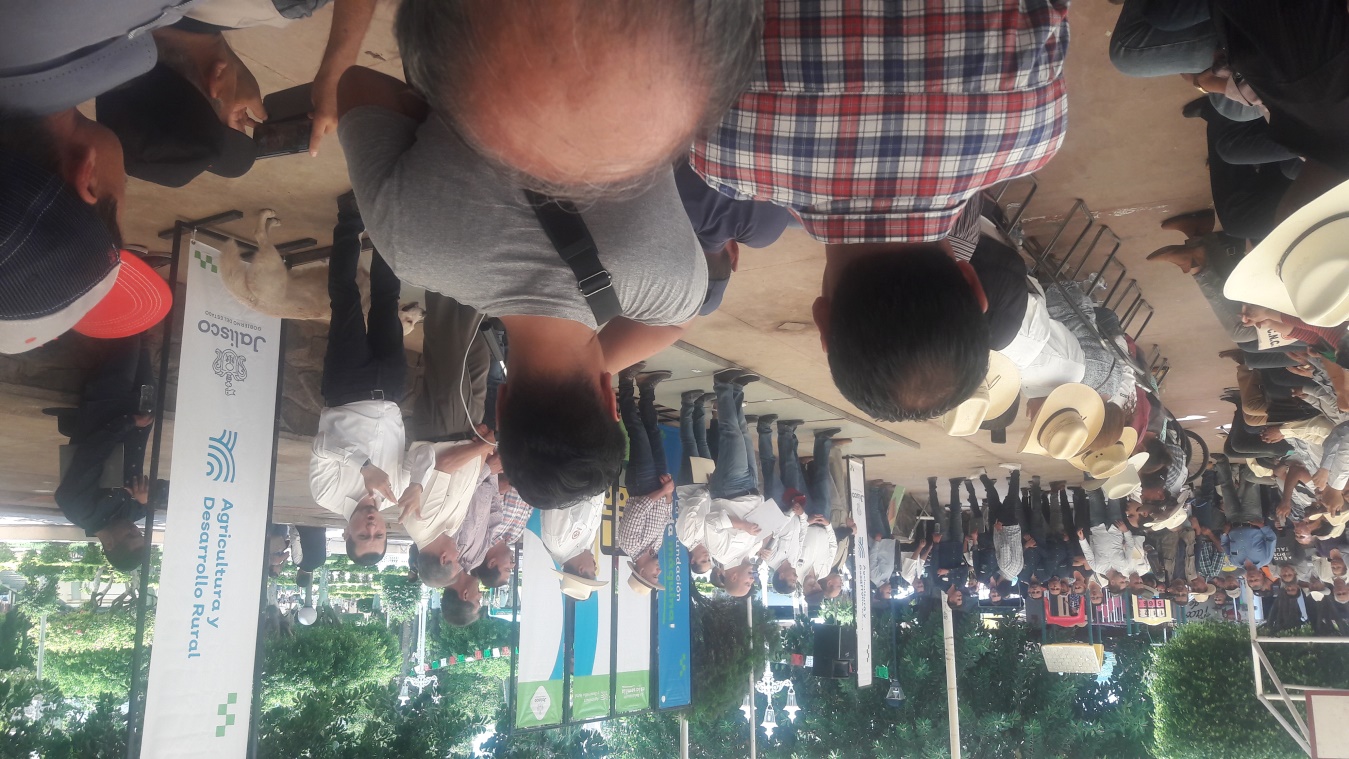 ASISTENCIA AL PRIMER INFORME DE GOBIERNO DEL PRESIDENTE MUNICIPAL PROF. REYES MANCILLA ACEVES.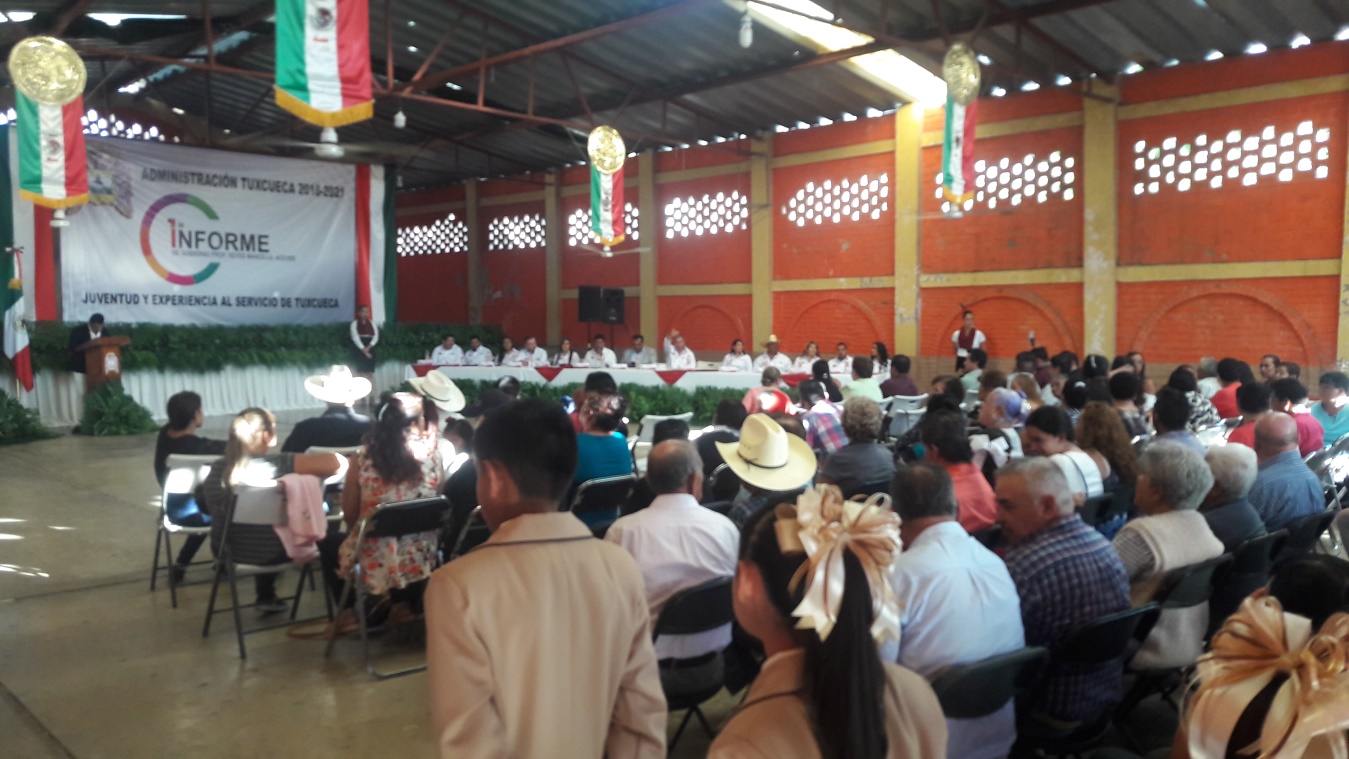 PARTICIPACION EN EL TRASLADO DEL FUEGO PATRIO DESDE EL MUNICIPIO DE JAMAY HASTA LA POBLACION DE SAN LUIS SOYATLAN EL DIA 15 DE SEPTIEMBRE.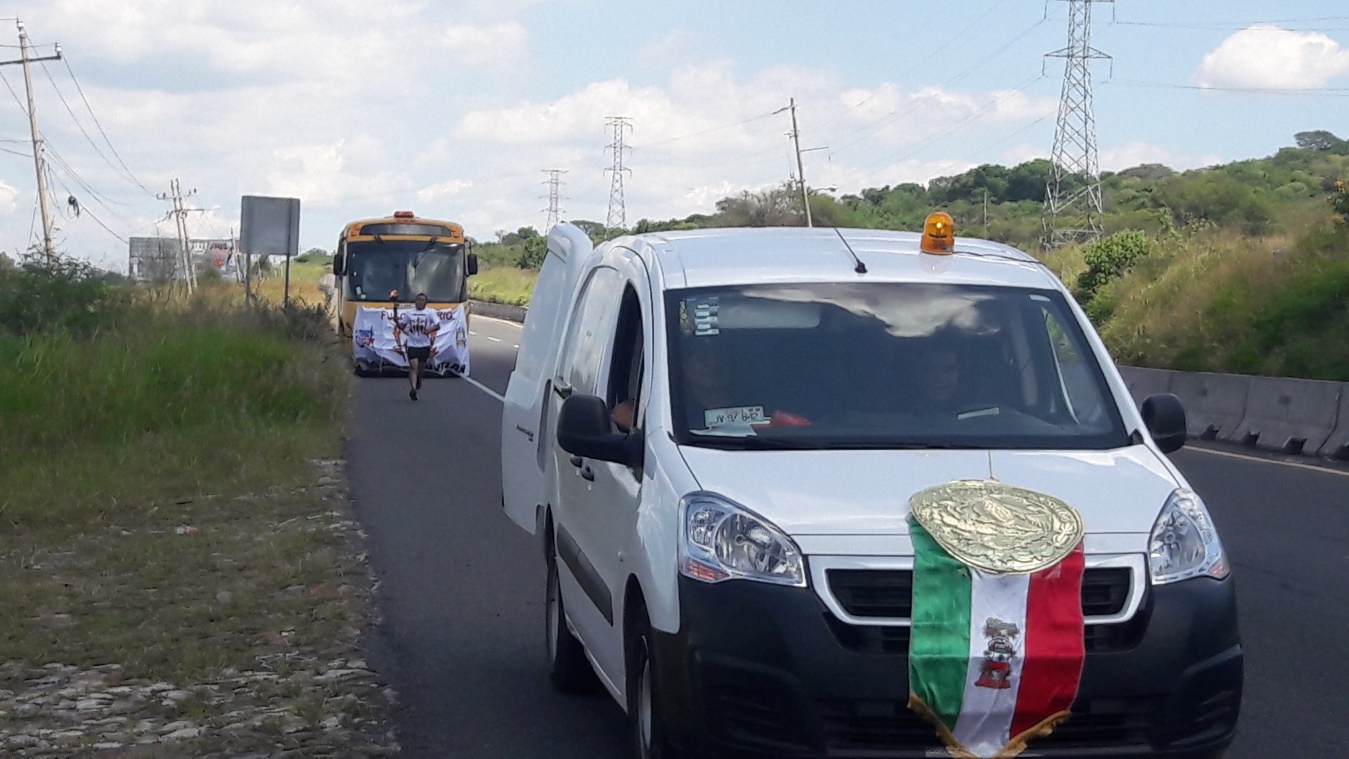 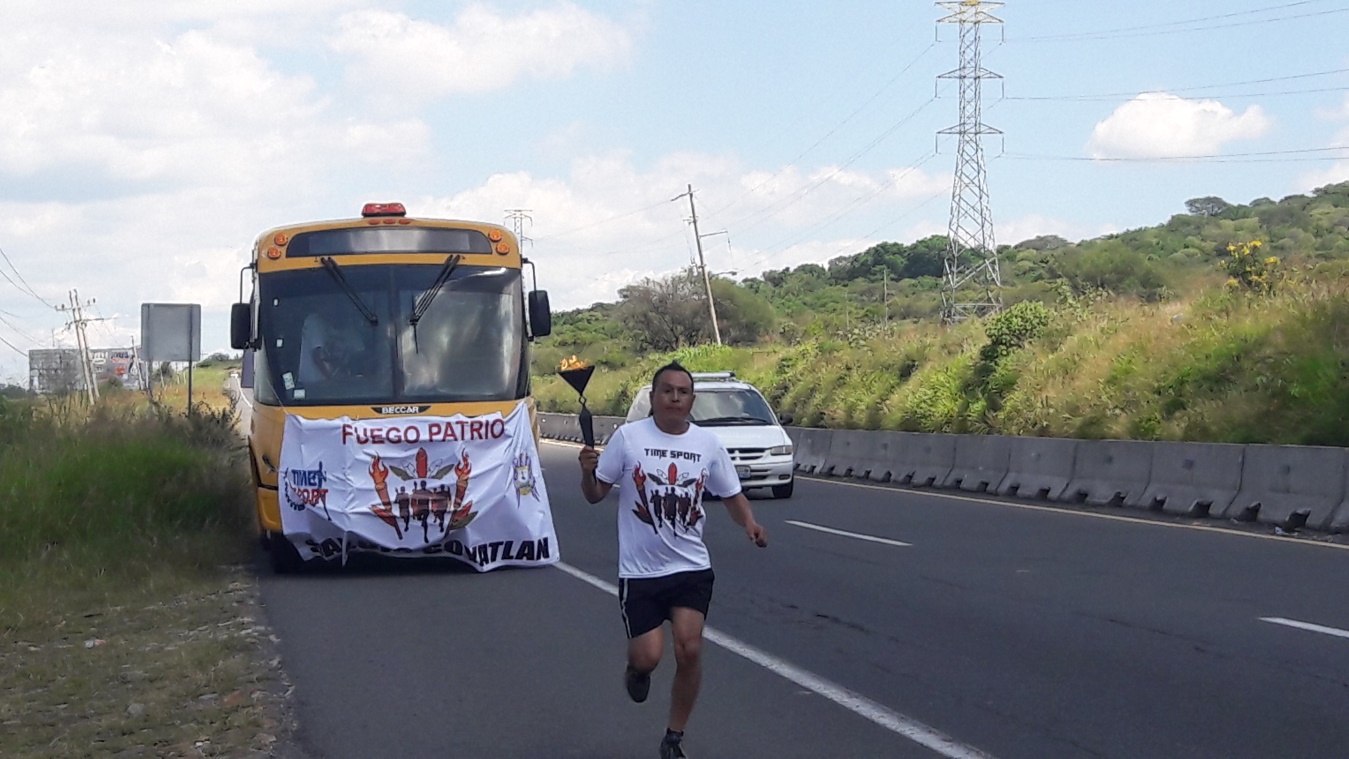 PARTICIPACION EN DESFILE DEL 16 DE SEPTIEMBRE DEL 2019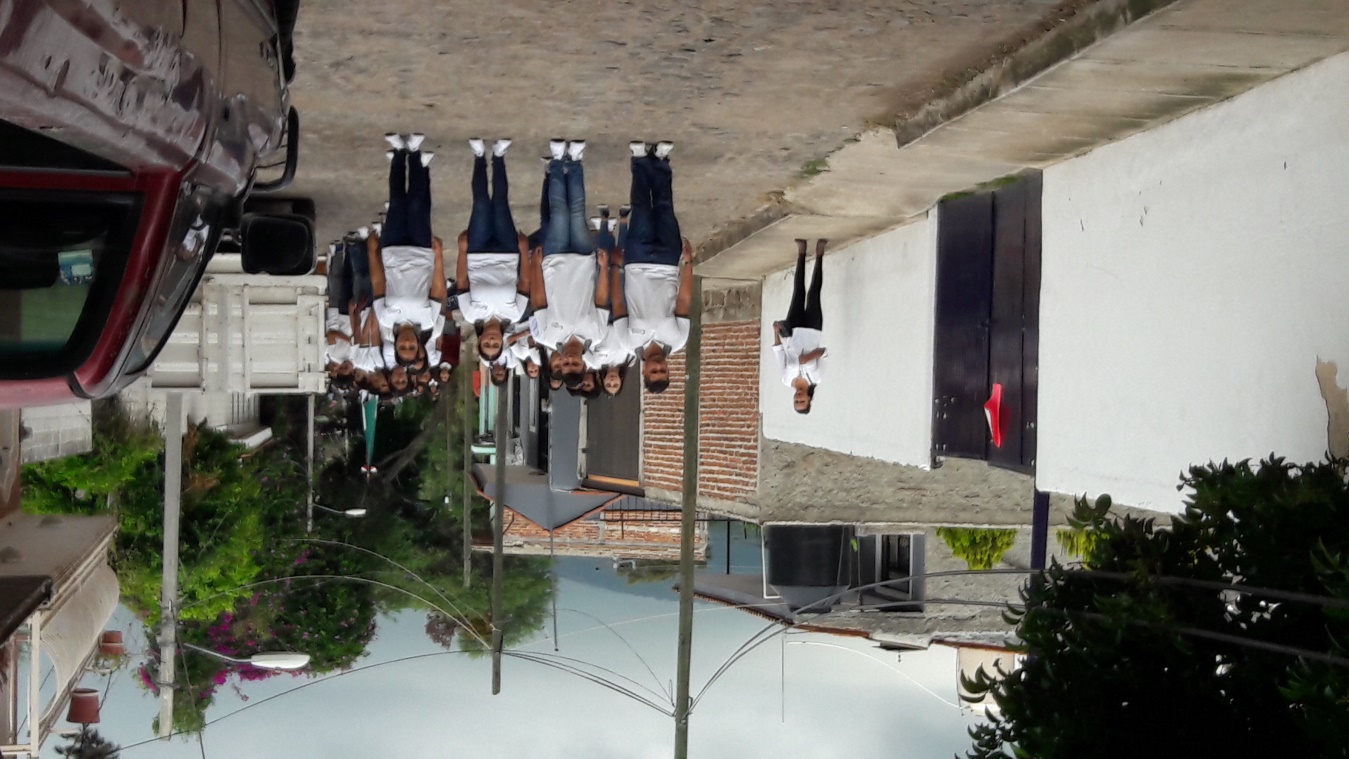 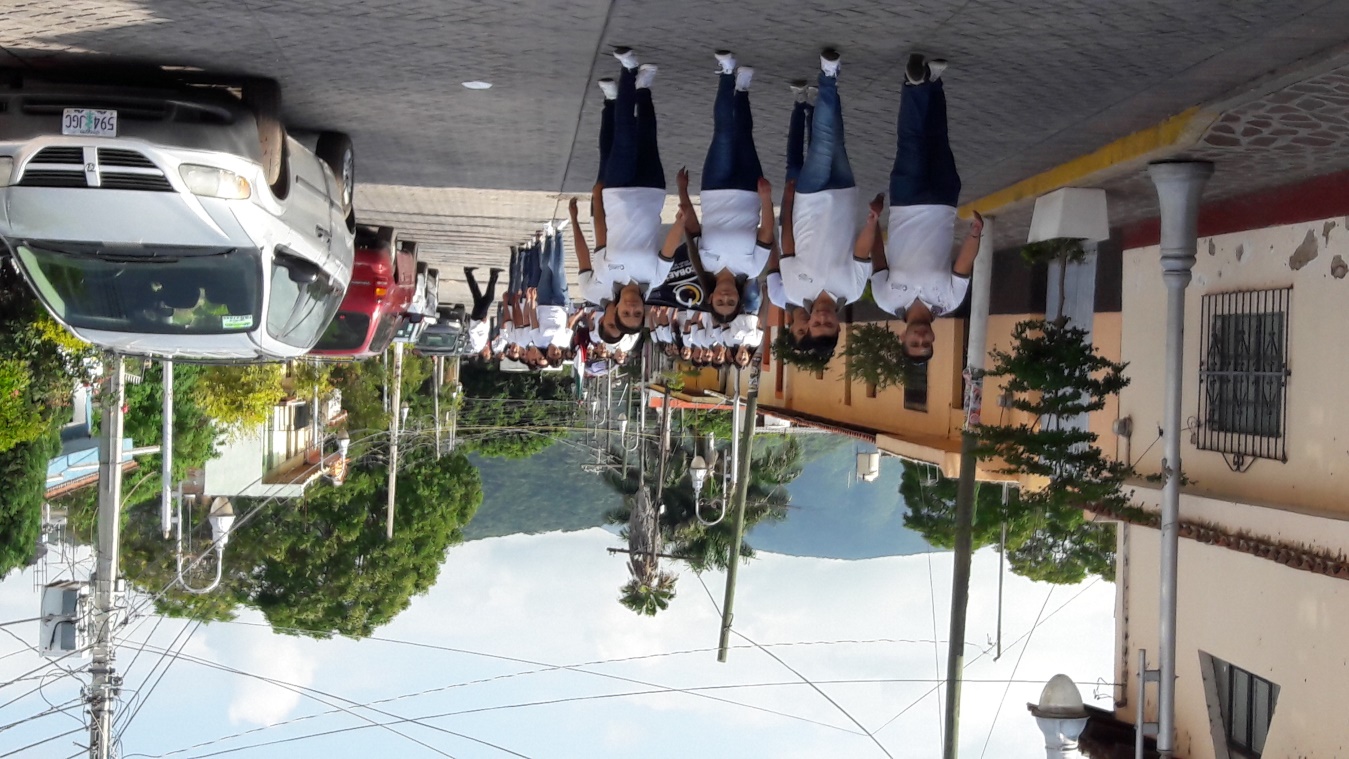 PARTICIPACION EN EL SEGUNDO  TALLER DE CULTURA DE PAZ QUE TUVO LUGAR EN LA CASA DE LA CULTURA DEL MUNICIPIO DE PONCITLAN, JALISCO. 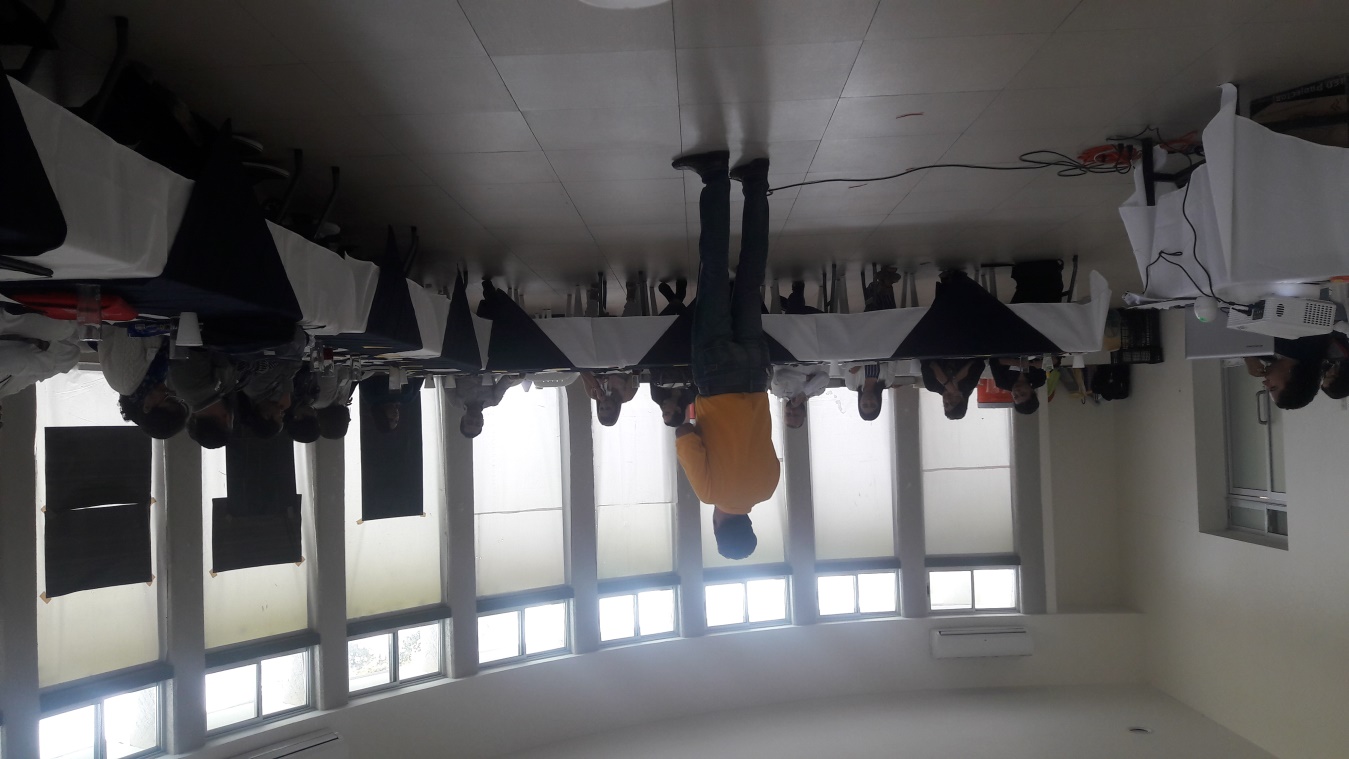 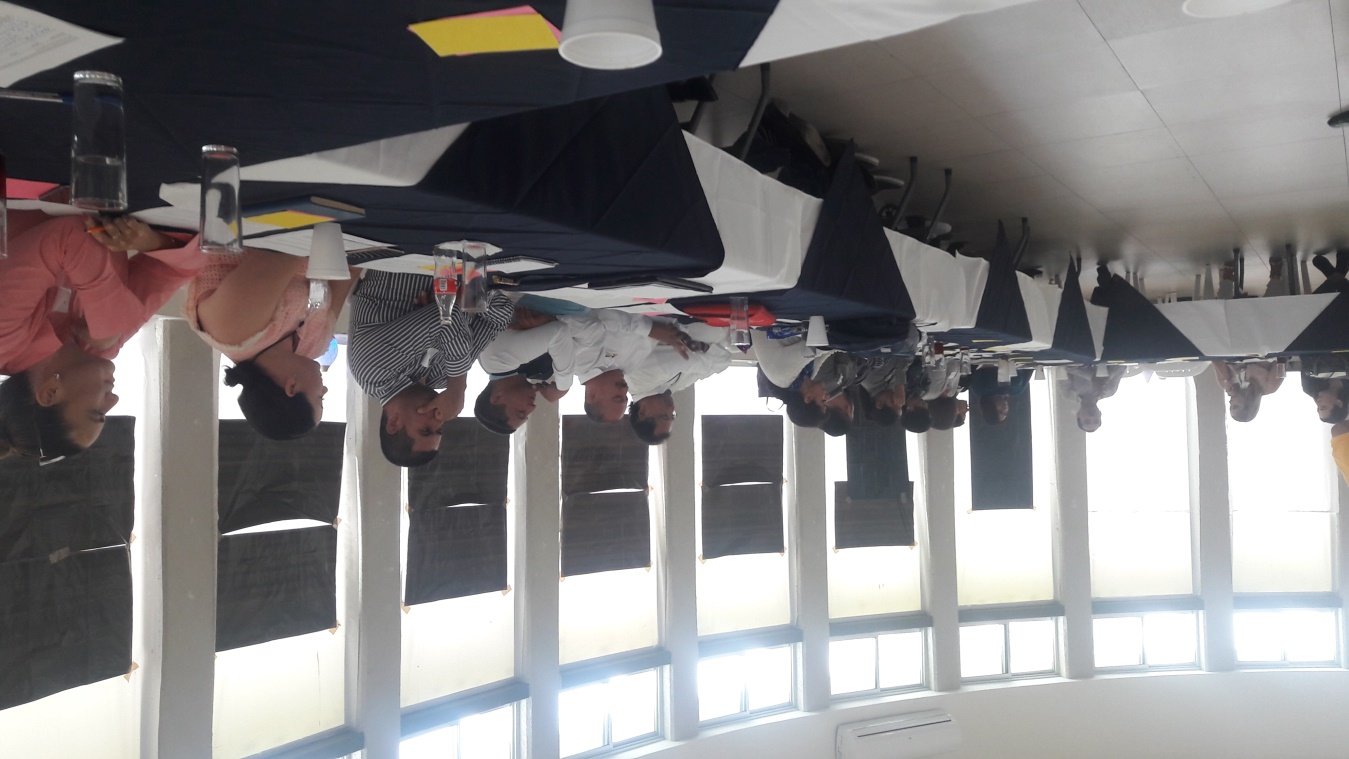 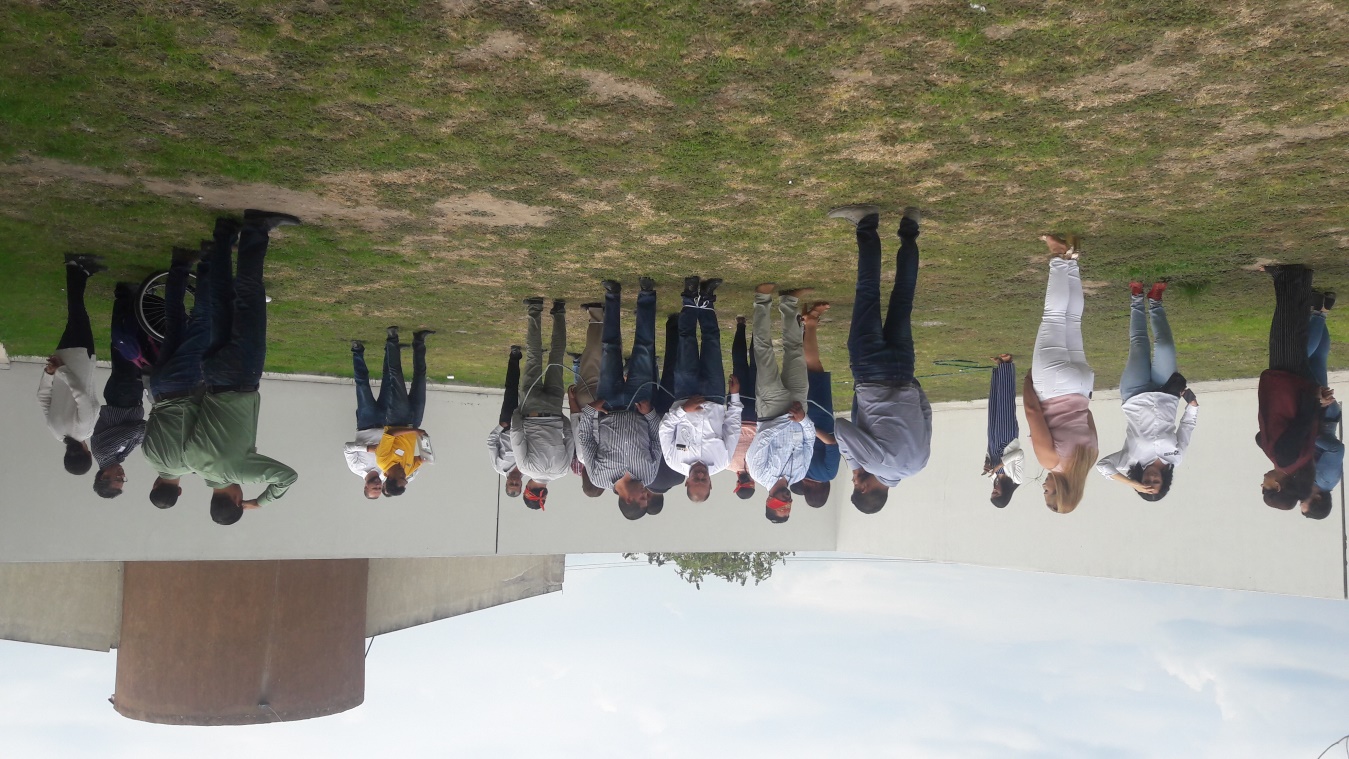 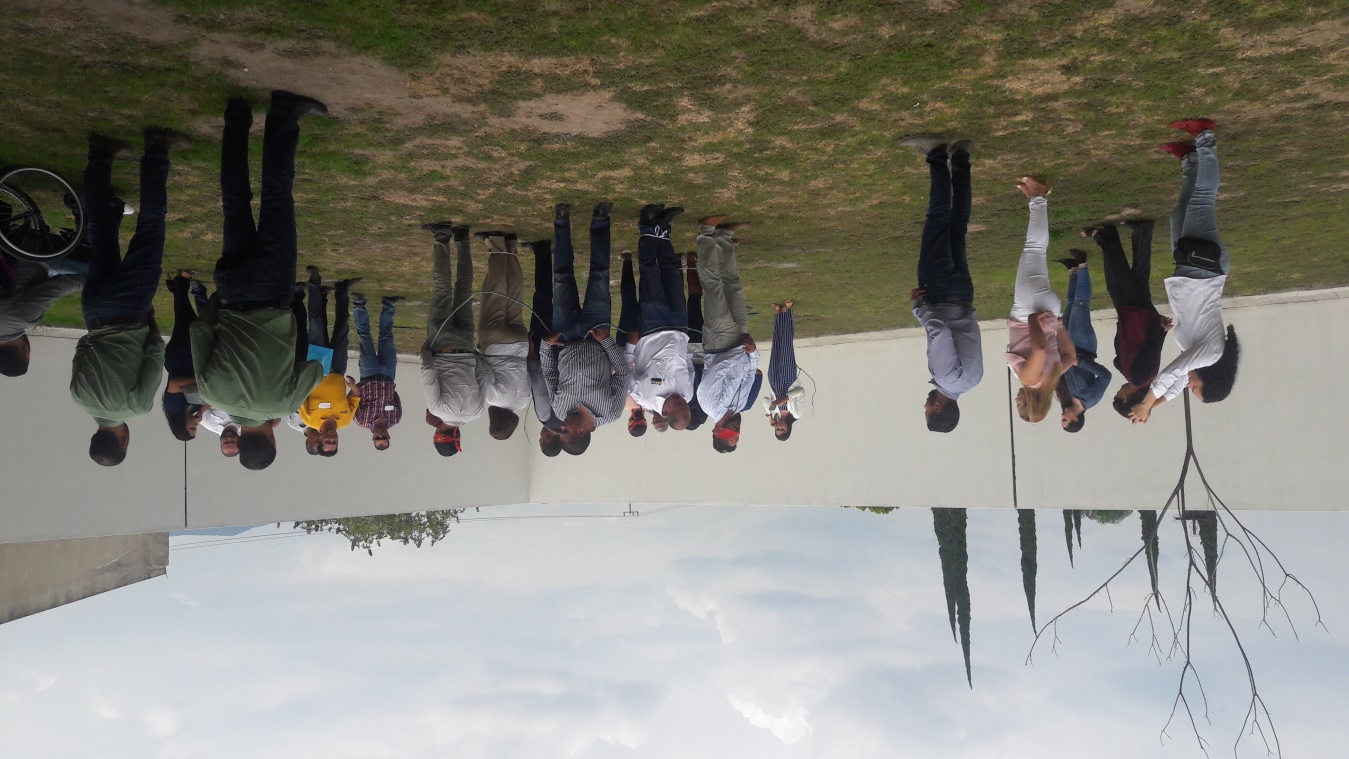 Participación en la conformación del consejo 
SISTEMA DE PROTECCION DE NIÑAS Y NIÑOS Y ADOLECENTES (SIPINNA)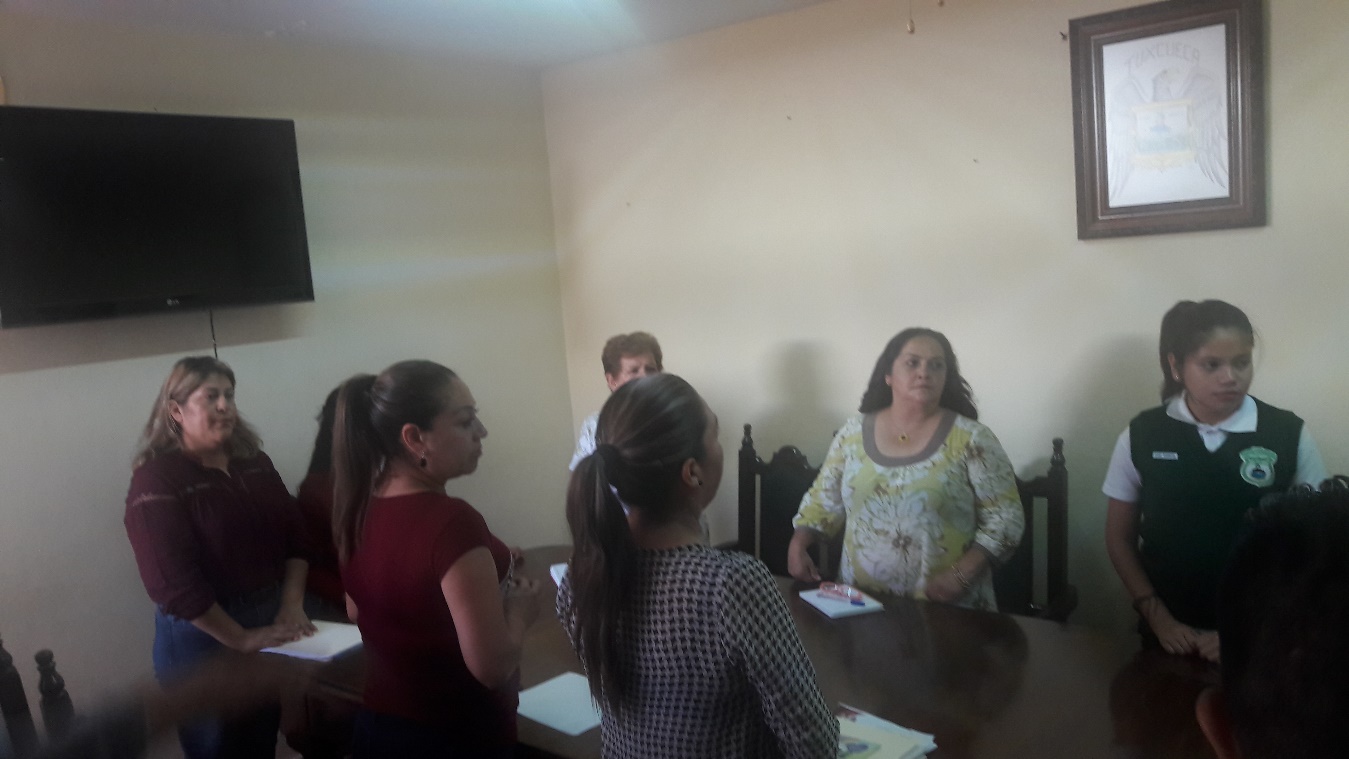 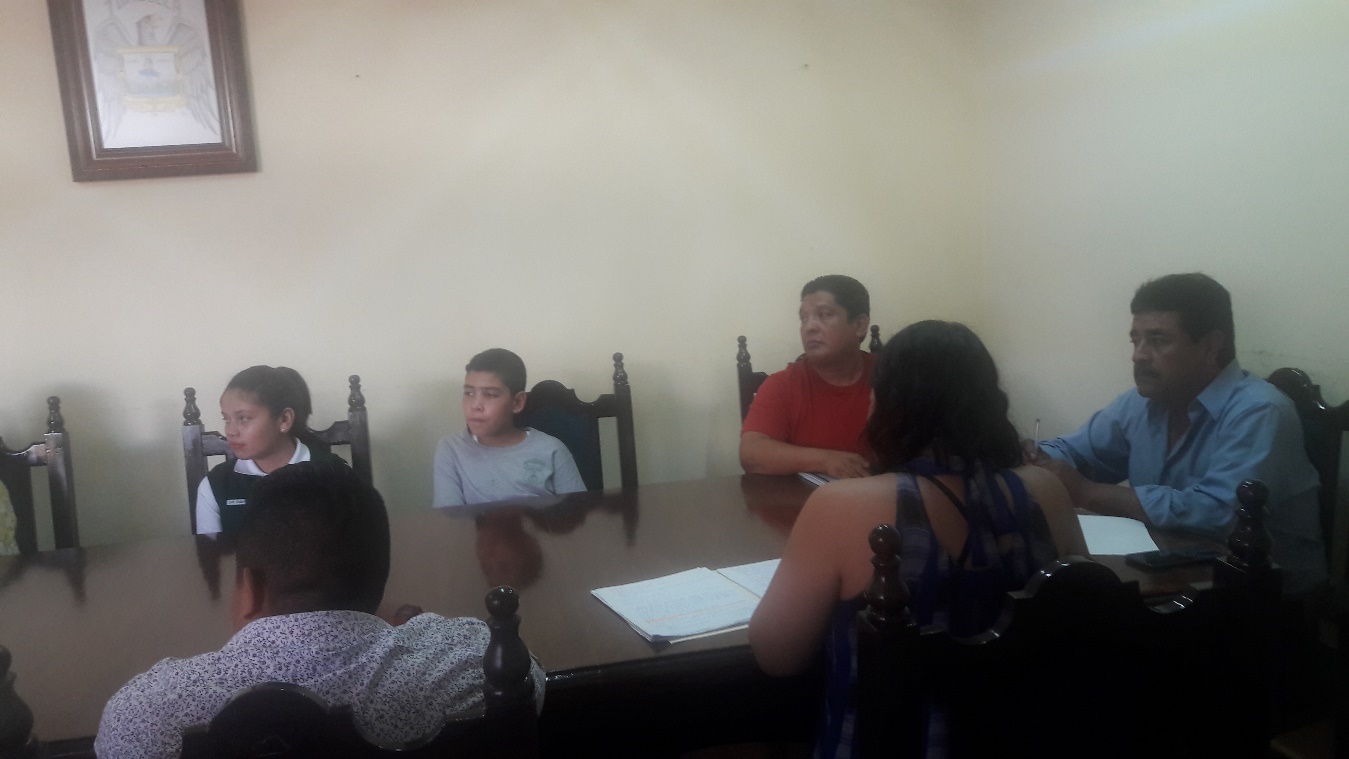 REUNION EN JOCOTEPEC DE PRESUPUESTO PARTICIPATIVO 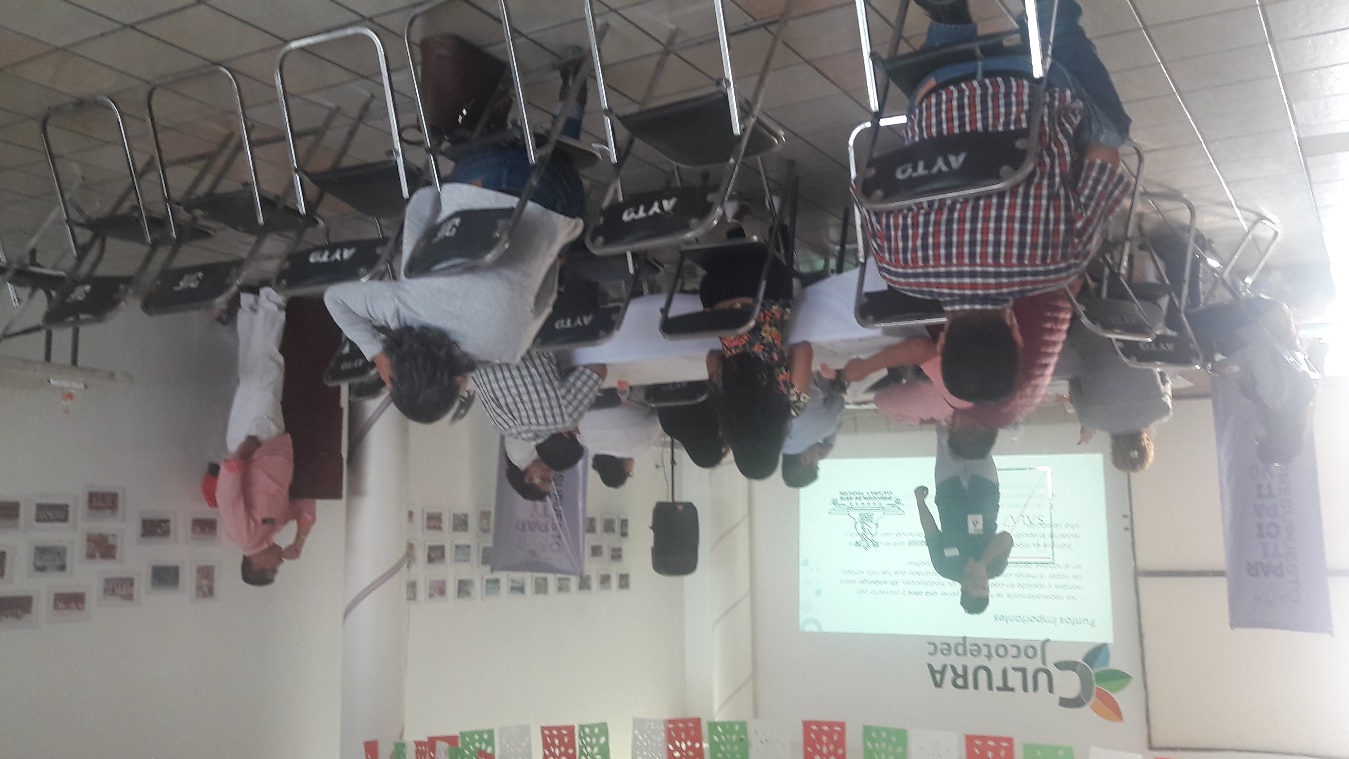 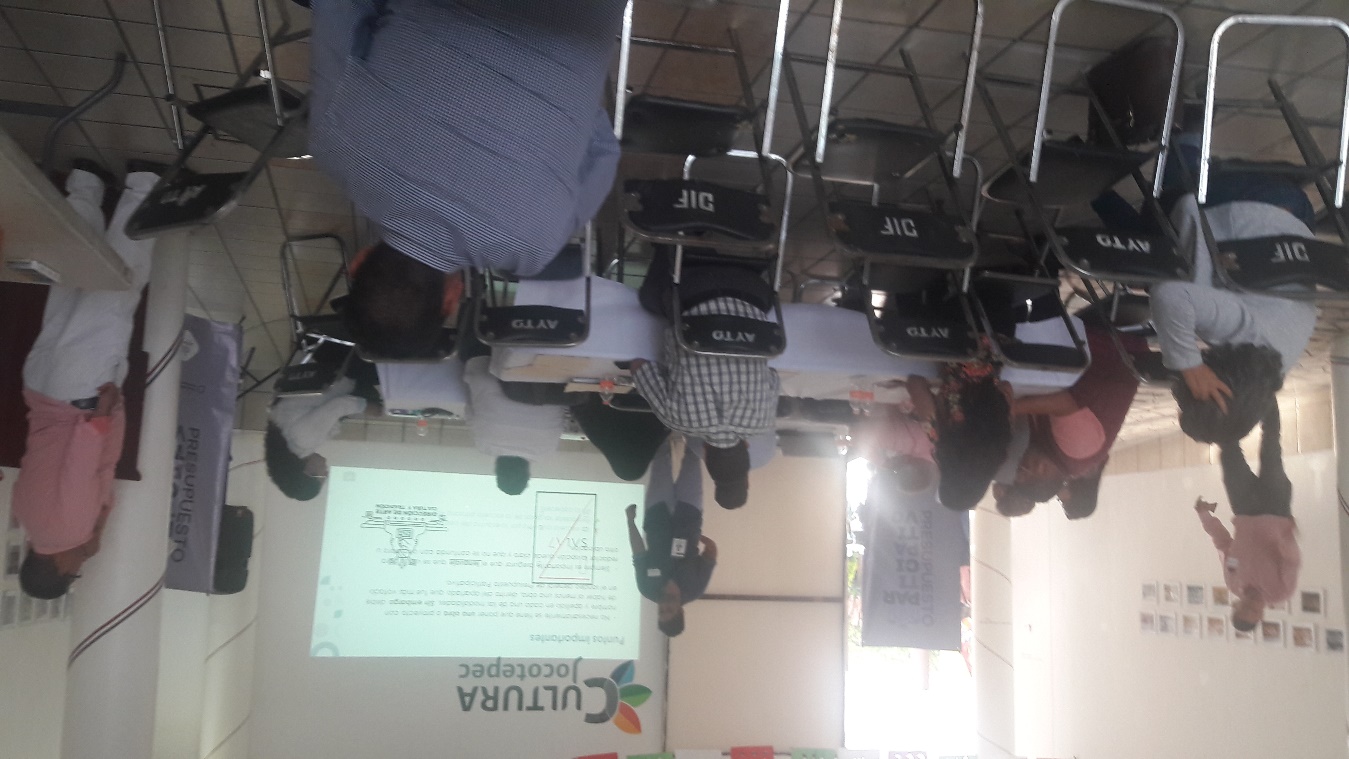 EL DIA 30 DE SEPTIEMBRE NOS TRASLADAMOS A SAHUAYO A LLEVAR AL PERSONAL DEL PET A COBRAR SUS ORDENES DE PAGO 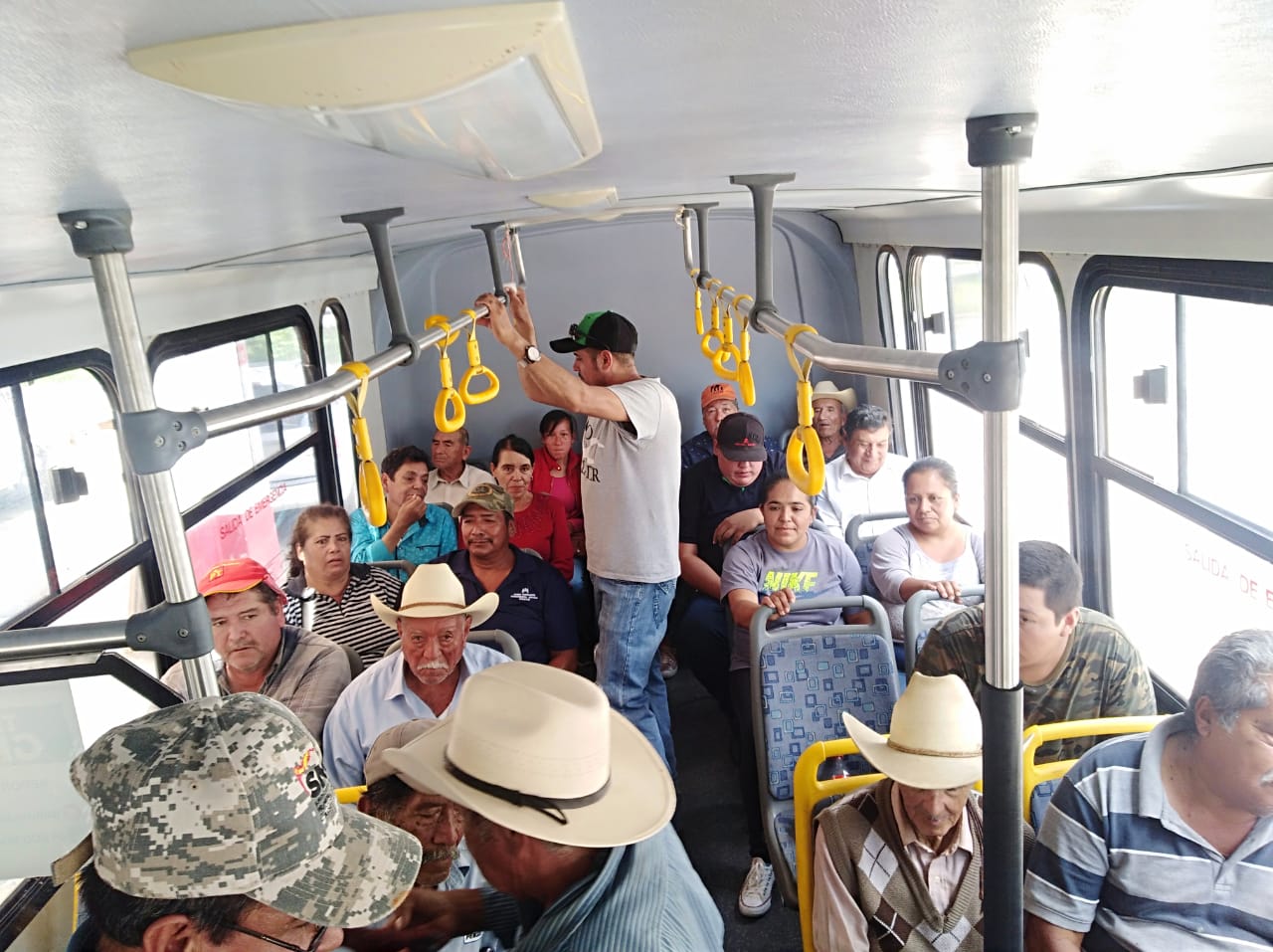 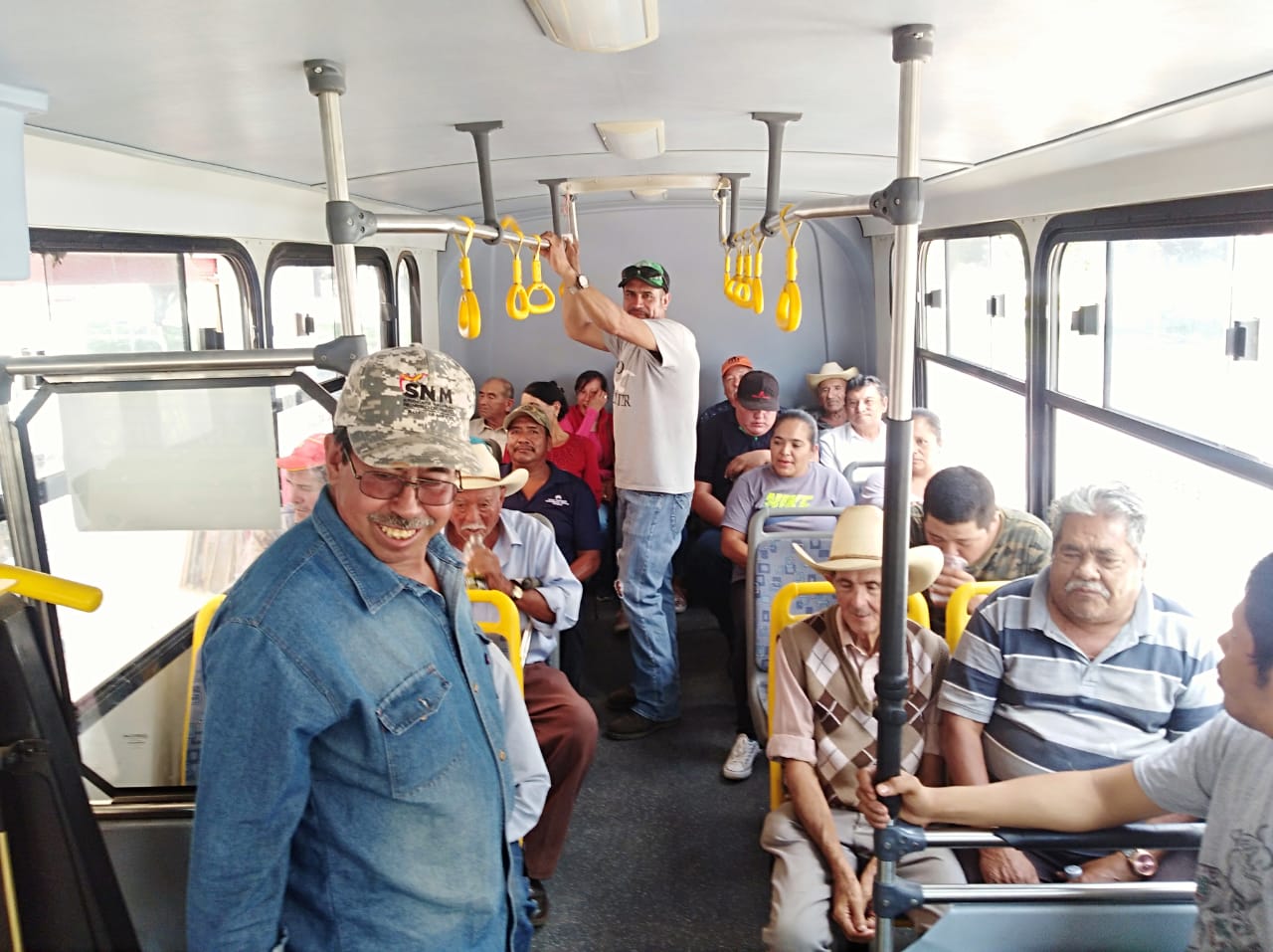 Rehabilitación de la brecha de El Tepehuaje al llano las tortugas beneficiando a productores de los ejidos Tuxcueca y San Nicolás de Acuña. 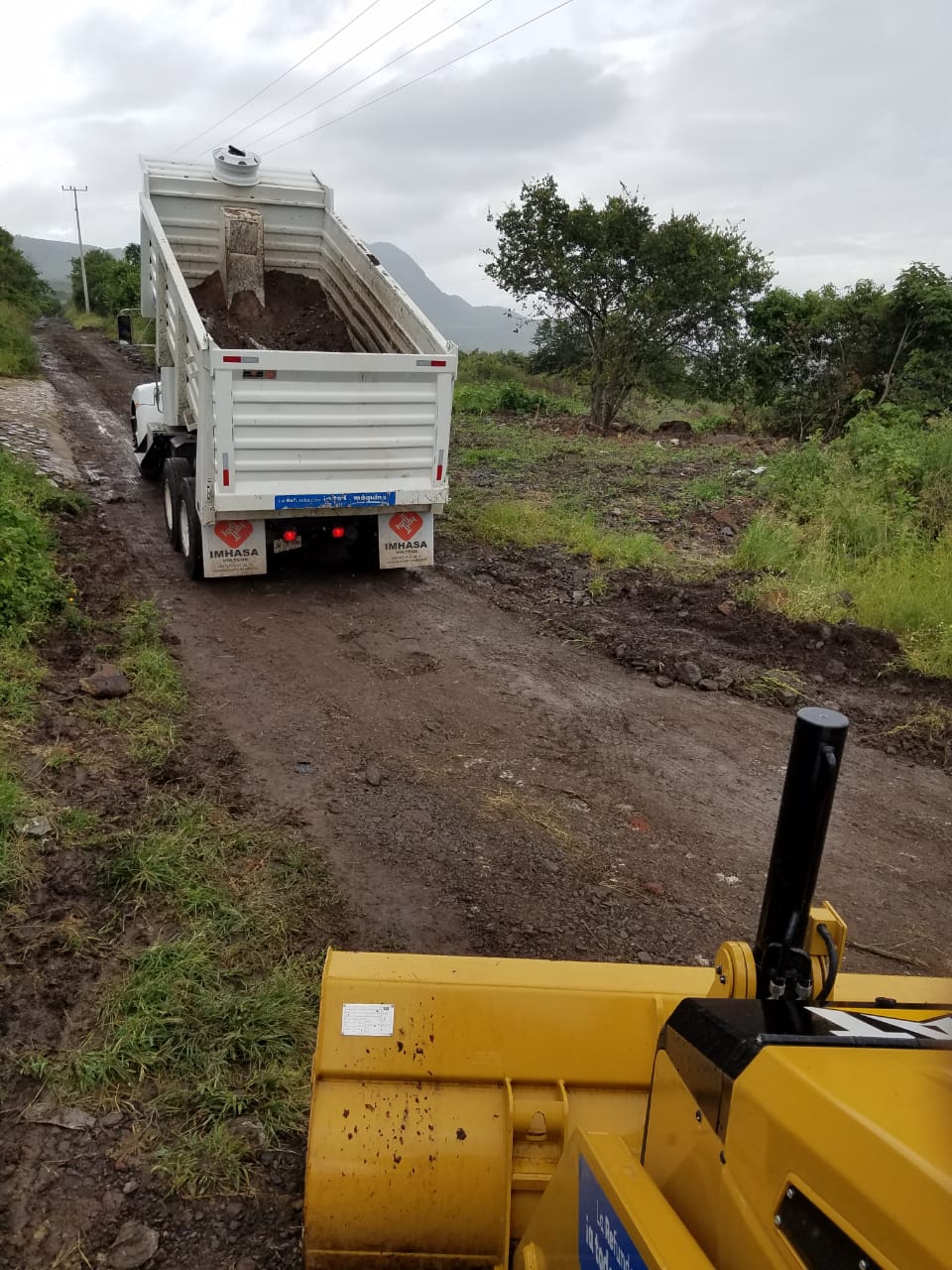 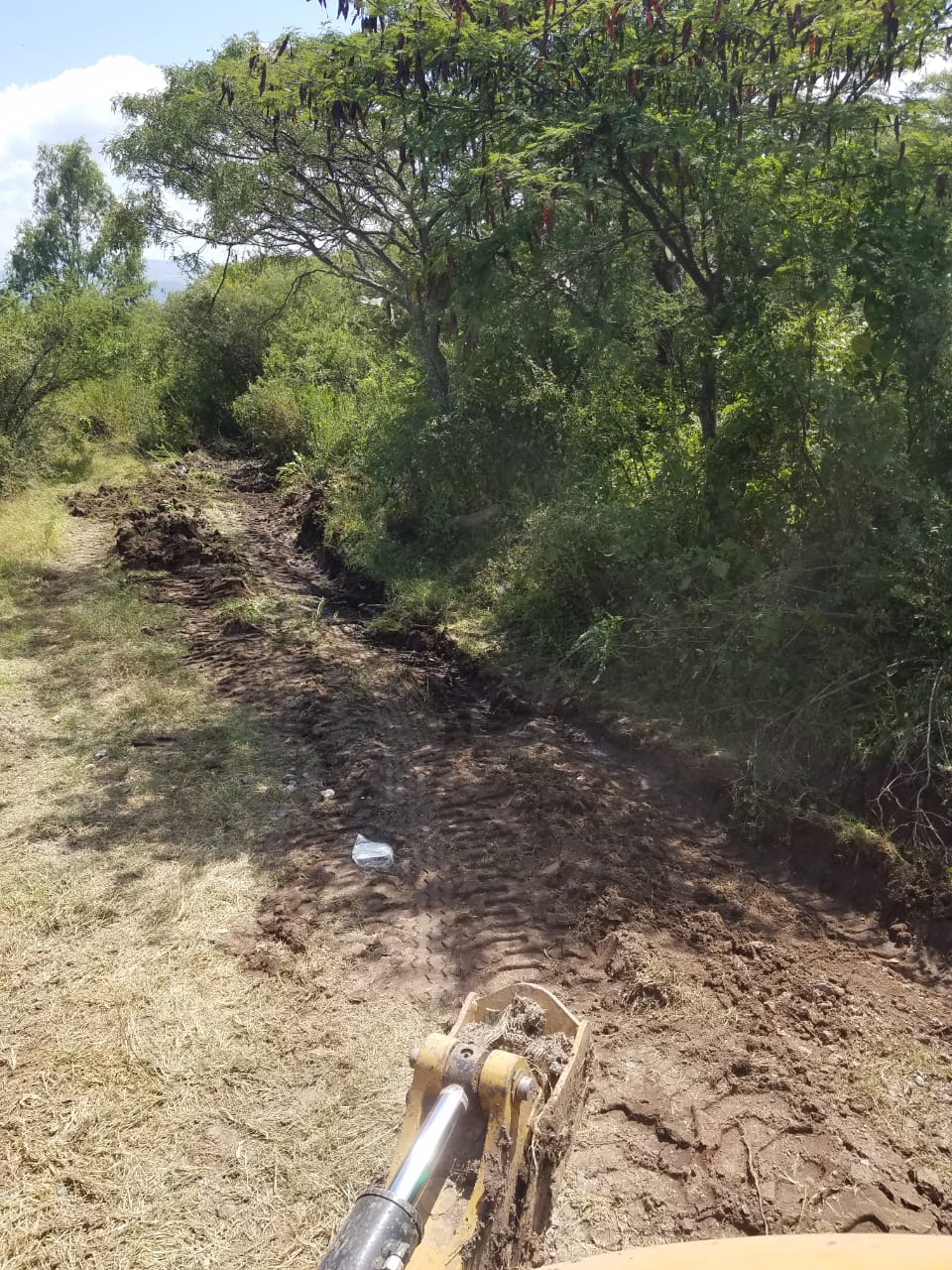 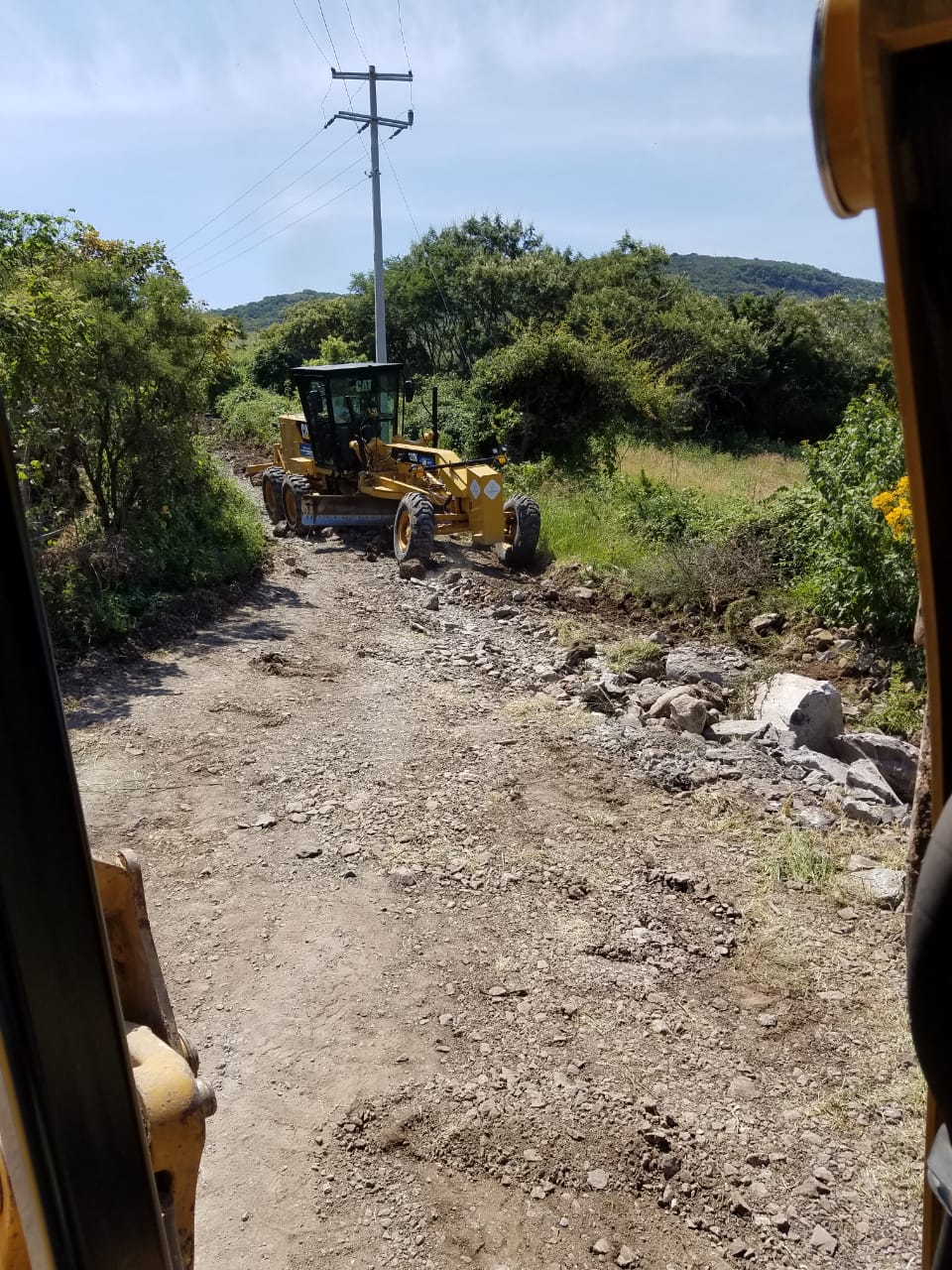 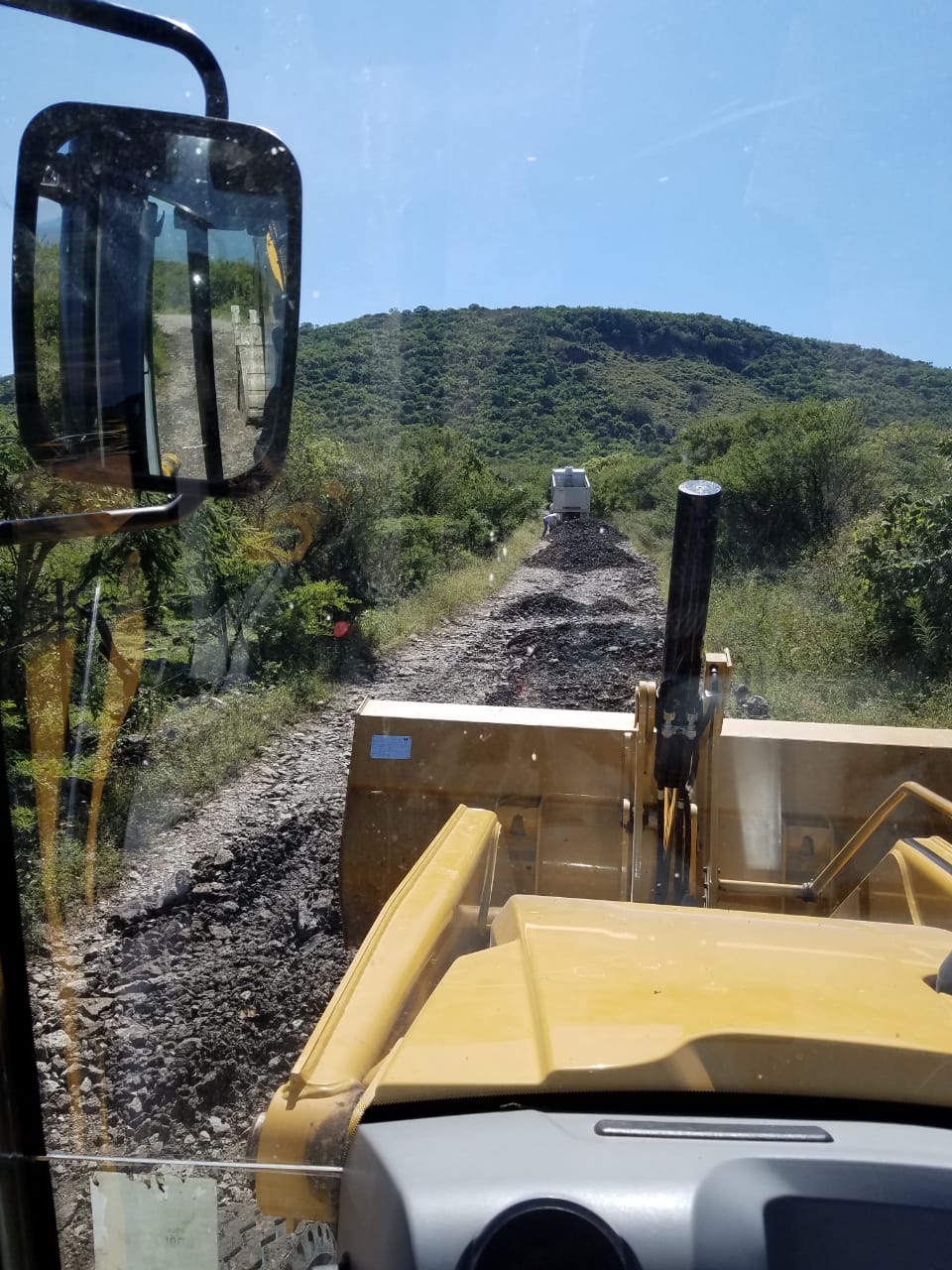 